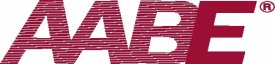 SCHOLARSHIP APPLICATION AND GUIDELINESThe American Association of Blacks in Energy is a professional organization of African Americans in the energy industry.  Through its Scholarship Program, AABE seeks to help increase the number of African Americans, Hispanics and Native Americans (underrepresented minorities) in energy related fields.  By doing so, we help our nation address a critical need and a challenge to our future economic vitality in the world market.Eligibility	Candidates for an AABE scholarship must meet the following eligibility criteria:	Have, minimally, an overall “B” academic average and a “B” average in mathematics and 	science courses (3.0 or better on a 4.0 scale).	Be a graduating high school senior who has applied to one or more accredited 	colleges/universities.	Plan to major in business, engineering, technology, mathematics or physical science fields.	Demonstrate financial need.	Be a member of one of the underrepresented minority groups (African American, 	Hispanic or 	Native American) in the sciences and related areas of technology.SelectionScholarship recipients - known as AABE Scholars - are determined each spring by the organization’s local chapter scholarship committee for local scholarships and by the National Scholarship Committee for national scholarships.  Recipients receive notification of their selection.AwardsThe North Carolina Chapter of AABE will award $1,000 scholarships to qualified high school seniors in North Carolina. The top winner’s application is forwarded to compete for a Southeast Regional Award of $3,000 (The Southeast Region is one of six AABE  Regions).  Additionally, a Premier Award of $5,000 is given annually to the candidate who is judged to demonstrate the most outstanding achievement and promise.  National Awards are made to the students upon presentation of proof of enrollment at an accredited college or university.  Distribution of local chapter awards are made at the discretion of the local chapter upon proof of enrollment at an accredited college or university.  The Application PackageConsideration will be given only to candidates submitting complete application packages which include: (1) a completed AABE application form (copies are acceptable); (2) a high school transcript; (3) official proof of ACT or SAT scores; (4) two letters of reference; (5) parent(s)/ guardian(s) please provide one of the following official verifications of income:  copy of a signed 2012  tax return(1st page & signature page only) or a verified FAFSA form; and (6) a completed checklist.  Please redact Social Security Numbers from any documents.Complete application packages MUST BE POSTMARKED NO LATER THAN February 15, 2013 and submitted to the local AABE chapter listed below.  Applications returned to the AABE national office or the National Scholarship Committee are in violation of procedures and will not be considered for scholarship support.Mail Application to:	American Association of Blacks in Energy			Attn:  Scholarship Committee			P.O. Box 207			Raleigh, NC 27601-0207 In lieu of mailing, complete application packages may also be scanned and emailed (by the due date) to the following email address:  jgraves73@gmail.com.NOTE:  Files larger than 2.5 MB may need to be zipped or reduced to ensure delivery.				SCHOLARSHIP APPLICATIONName_____________________________________________________ Phone (_____) ___________________		Last		First		M.I.Address____________________________________________________________________________________		Street				City			State		ZipEmail address ______________________________________________________________________________Cell Phone (______) ________________  Date of Birth ________________________ 	Sex:   M__  F__  Parent(s)/Guardian   Father____________________________________________________________________________________    			Name					       Occupation   Address ____________________________________________ Home Phone_________________________   Employer __________________________________________________ Phone________________________   Employer’s Address _______________________________________________________________________   Mother ___________________________________________________________________________________			Name					    Occupation   Address _______________________________________________ Home Phone______________________    Employer ______________________________________________ Phone____________________________   Employer’s Address _______________________________________________________________________   Guardian ________________________________________________________________________________			Name					Occupation   Address _______________________________________________ Home Phone _____________________   Employer ________________________________________________ Phone_________________________   Employer’s Address ______________________________________________________________________   Guardian’s Relationship to Applicant _____________________________________________________   Email address of parent or guardian ______________________________________________________  No. of Siblings under age 25 & Their Ages __________________________________________________  Family Income: $____________________ per year (attach copy of signed 2012 tax return (1st page and signature page) or  verified FAFSA).College(s) to which you have applied________________________________________________________Where accepted? ____________________________Intended major_______________________________ Expected date of enrollment ________________________________________________________________ Total score for ACT _________ or SAT _________ Date you took examination_______________________Critical  score _______________  Math score _______________ Writing score _______________Overall academic grade average ____________________________________________ on a 4.0 scale.Name of high school presently attending: ____________________________________________________________________________________________Address ____________________________________________________________________________________Expected date of graduation _______________________________________________________________Principal’s name____________________________________________________________________________Extracurricular Activities in Which You Are Presently Active:1.  School Activities _____________________________________________________________________________________________________________________________________________________________________2.  Community Activities ________________________________________________________________________________________________________________________________________________________________3.  Offices Held and Honors Received ____________________________________________________________________________________________________________________________________________________On a separate sheet, in 350 words or less (typed, doubled-spaced), please write a concise essay addressing (1) why you should receive an AABE scholarship (2) how your professional career objectives relate to the energy field and (3) any additional information which may assist the selection committee.  ________________________________________________________________________________________________________________________________________________________________________________________Please give the names, addresses and telephone numbers of two references, other than members of your family:Name _______________________________________ Name ______________________________________Address _____________________________________  Address _________________________________________________________________________________      __________________________________________Telephone (____)____________________________    Telephone (____)____________________________Relationship				          	        Relationshipto Applicant __________________________________ to Applicant_______________________________I hereby state that the information contained in this application is true and correct to the best of my knowledge.___________________________________________________      ____________________________________	    Applicant’s Signature					   Date___________________________________________________      ____________________________________             Parent(s)/Guardian(s) Signature				   DateAmerican Association of Blacks in EnergyScholarship Application ChecklistThe following is a list of qualifications and items that MUST be submitted in order for a scholarship application to be considered.  Every candidate must be able to check each line.As a candidate for the AABE scholarship program, I affirm the following:____	I have an academic average of “B” or better (3.0 on a 4.0 scale).____	I am a graduating high school senior who intends to enroll next semester in an accredited college 	or university.____	I will major in business, engineering, technology, mathematics or physical science fields.____	I am one of the underrepresented minorities (African American, Hispanic or Native American) in 	the sciences and related area of technology.____	I have submitted a completed AABE application form (copies are acceptable).____	I have attached ALL (Parent(s) or guardian) official verification of income (copy of 	signed 2012 tax return (1st page & signature page); 1098; 1099; or public assistance income verification from 2012.____	I have attached an official current high school transcript.____	I have composed the requested essay and it has been proofread for typing errors, 	grammar, 	structure, organization, content and clarity.____	I have attached a copy of the official record of my ACT and/or SAT scores.____	I have identified the number of dependent siblings and/or dependent children living in my home 	along with the ages of those siblings or children.____	I have attached two (2) letters of reference.____	I have additional sheets, as needed, to list all of my school and community extracurricular 	activities.____	My name appears on ALL attachments.Your signature below signifies you have checked each line above and therefore affirm each statement.  After signing, attach this form to the front of your application.  Applications will not be reviewed without the checklist attached.  Any omissions or misrepresentations of the truth will be grounds for disqualification.  __________________________________________		_____________________________________________Student’s Name (PRINT)	          Date			   School Counselor’s  Name (PRINT)	    Date__________________________________________		_____________________________________________Student’s Signature	          Date			   School Counselor’s  Signature	    Date							Email ____________________________________________							Phone ___________________________________________